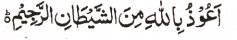 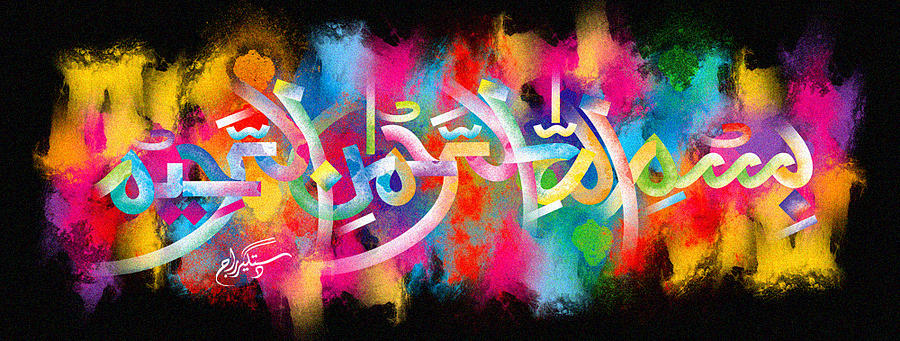 http://dr-umar-azam-islamicmiracles.weebly.com Please see my Site, especially the RESEARCH section and sign my Guest Book with your unique comments. The Miracle Naan of 24th December 2015The Exclusive Islamic Miracle Photographs of Dr Umar Elahi AzamWednesday 30th December 2015Manchester, UK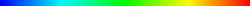 IntroductionOn this naan there was one impression of the Name of Allah  and two impressions of the name of Muhammad 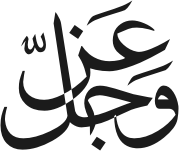 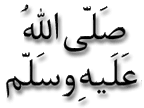 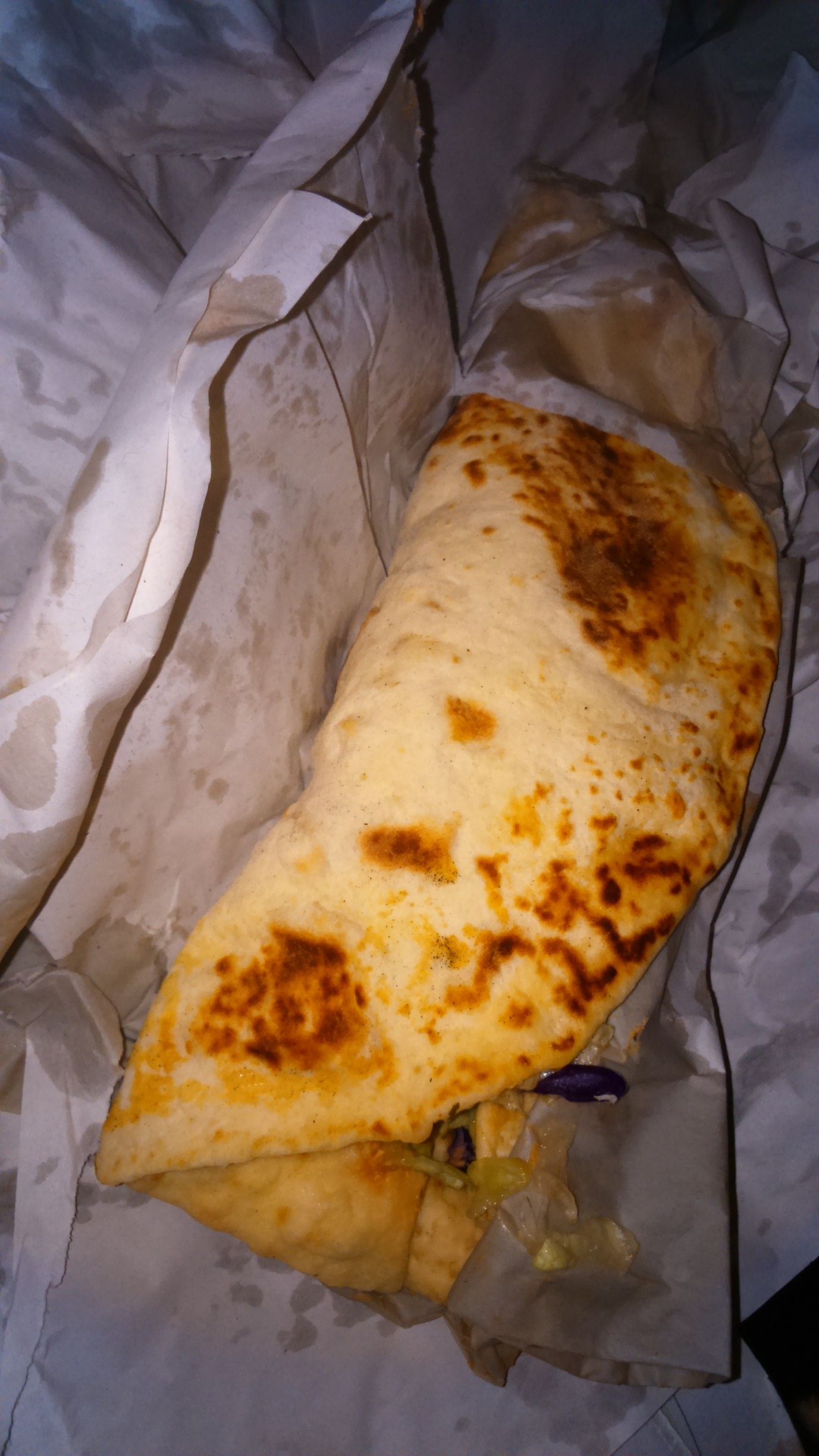 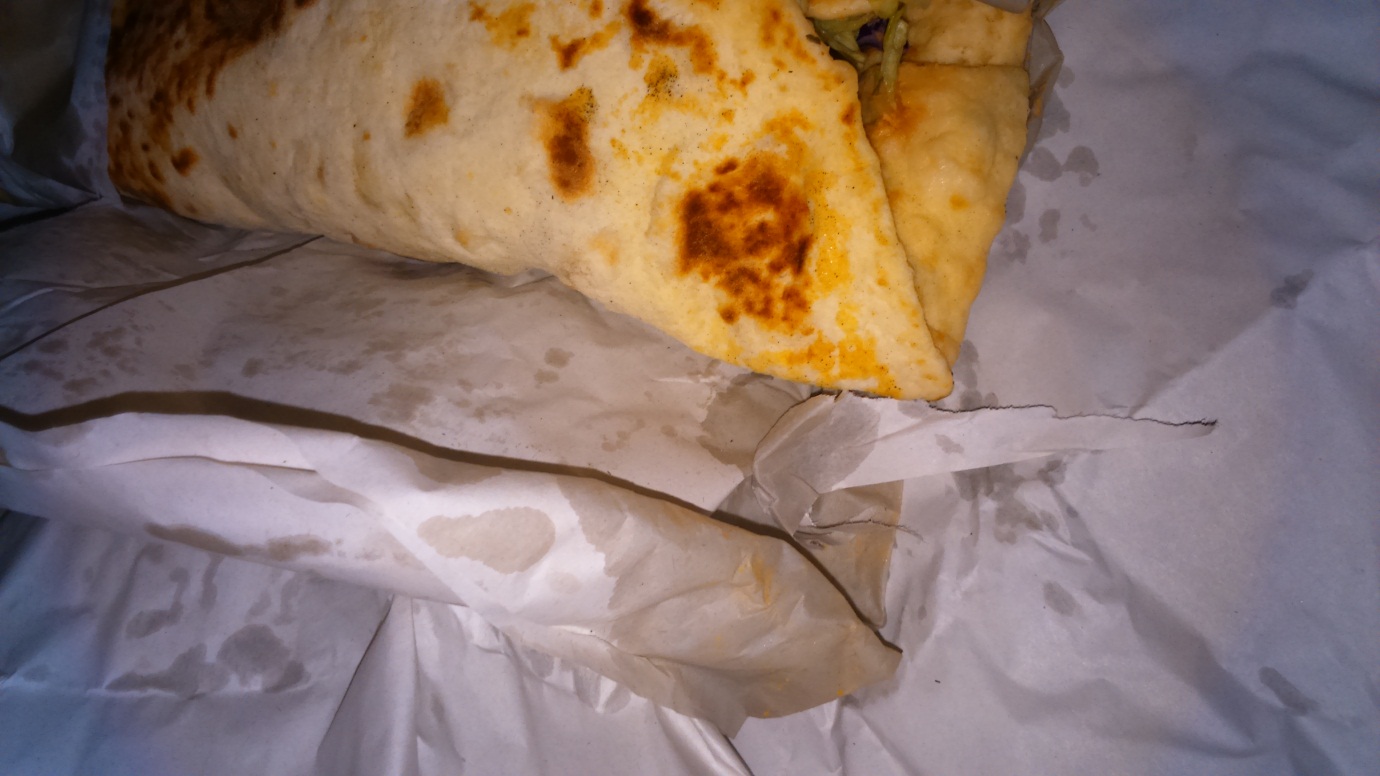 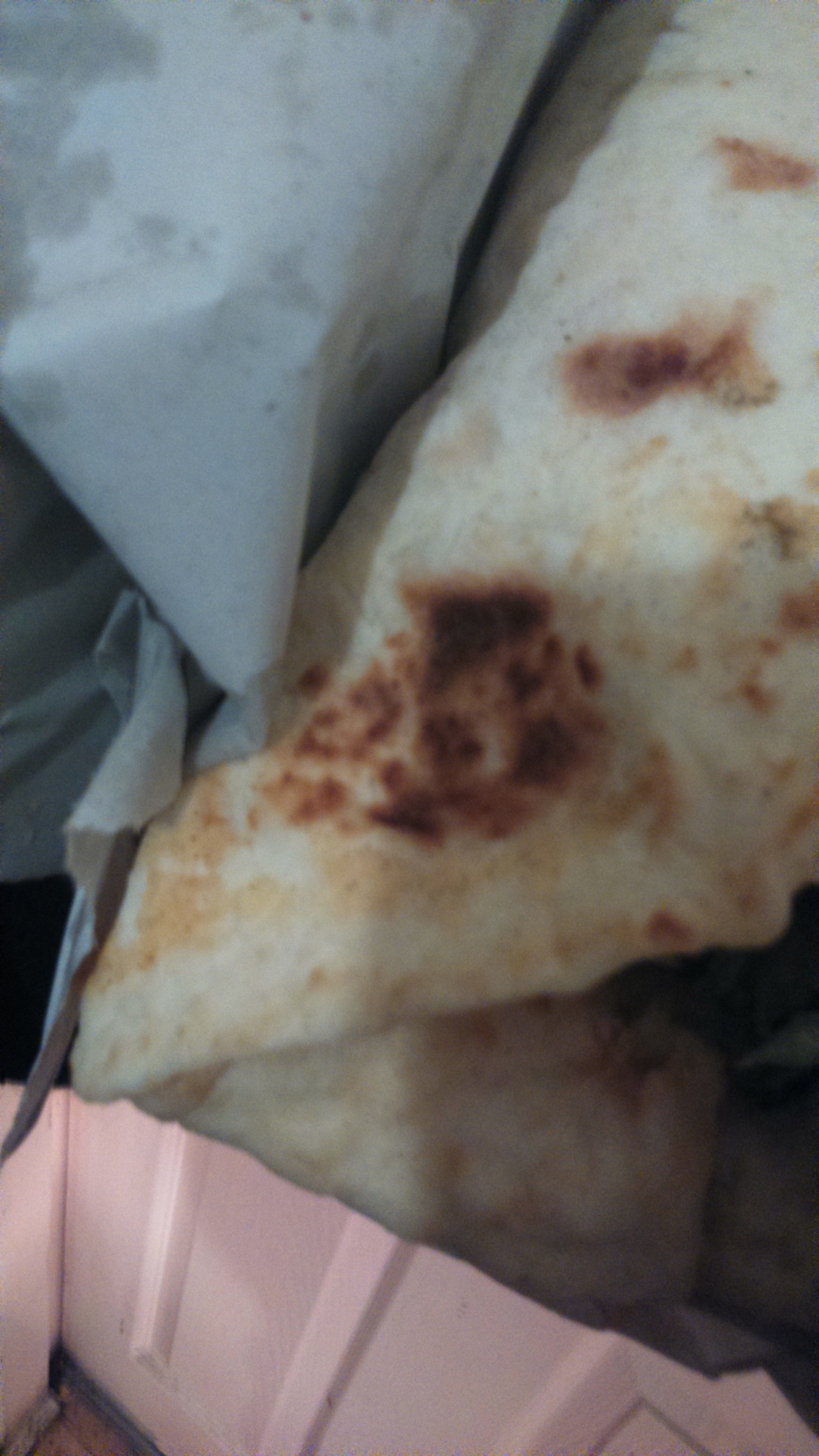 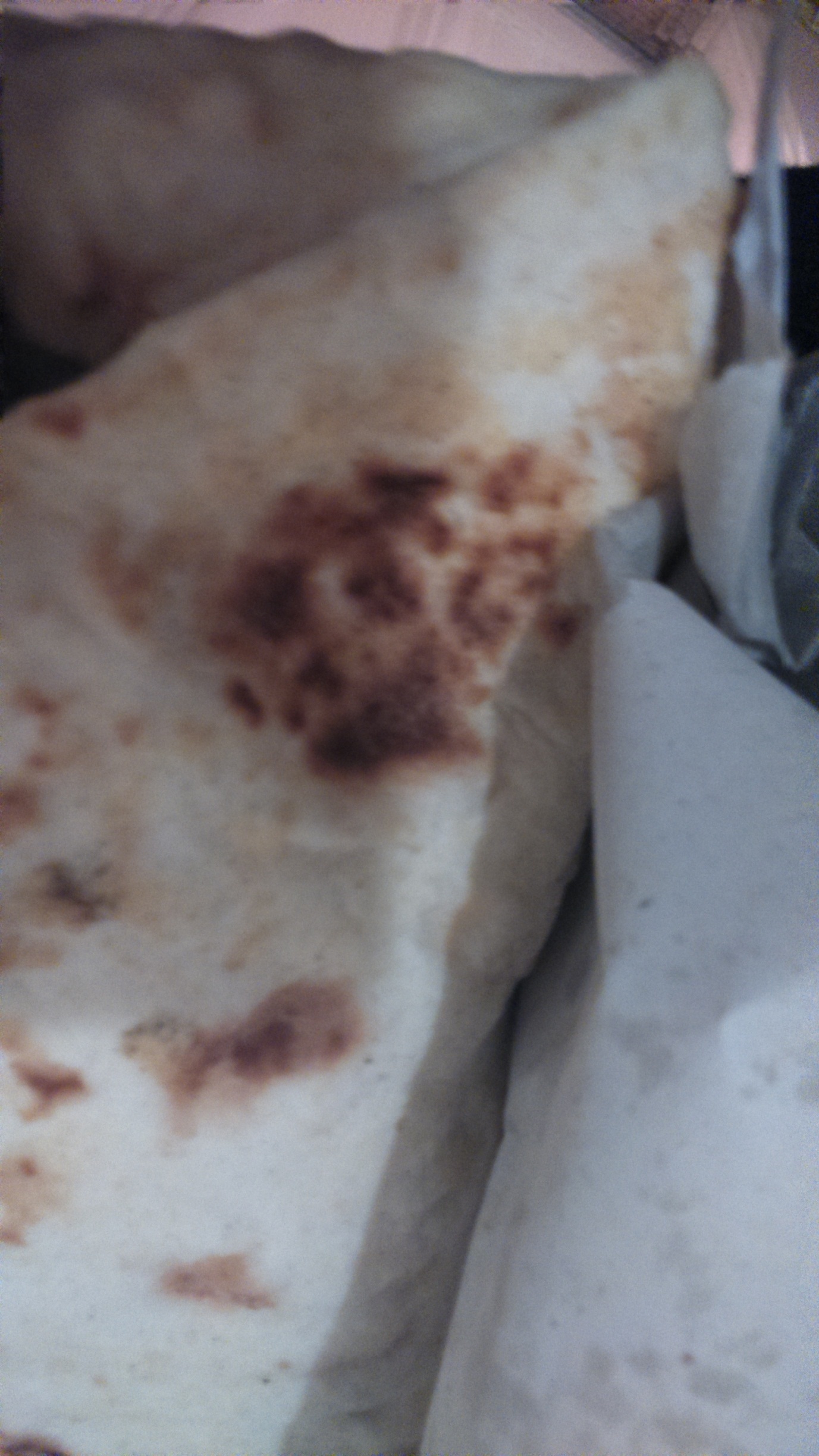 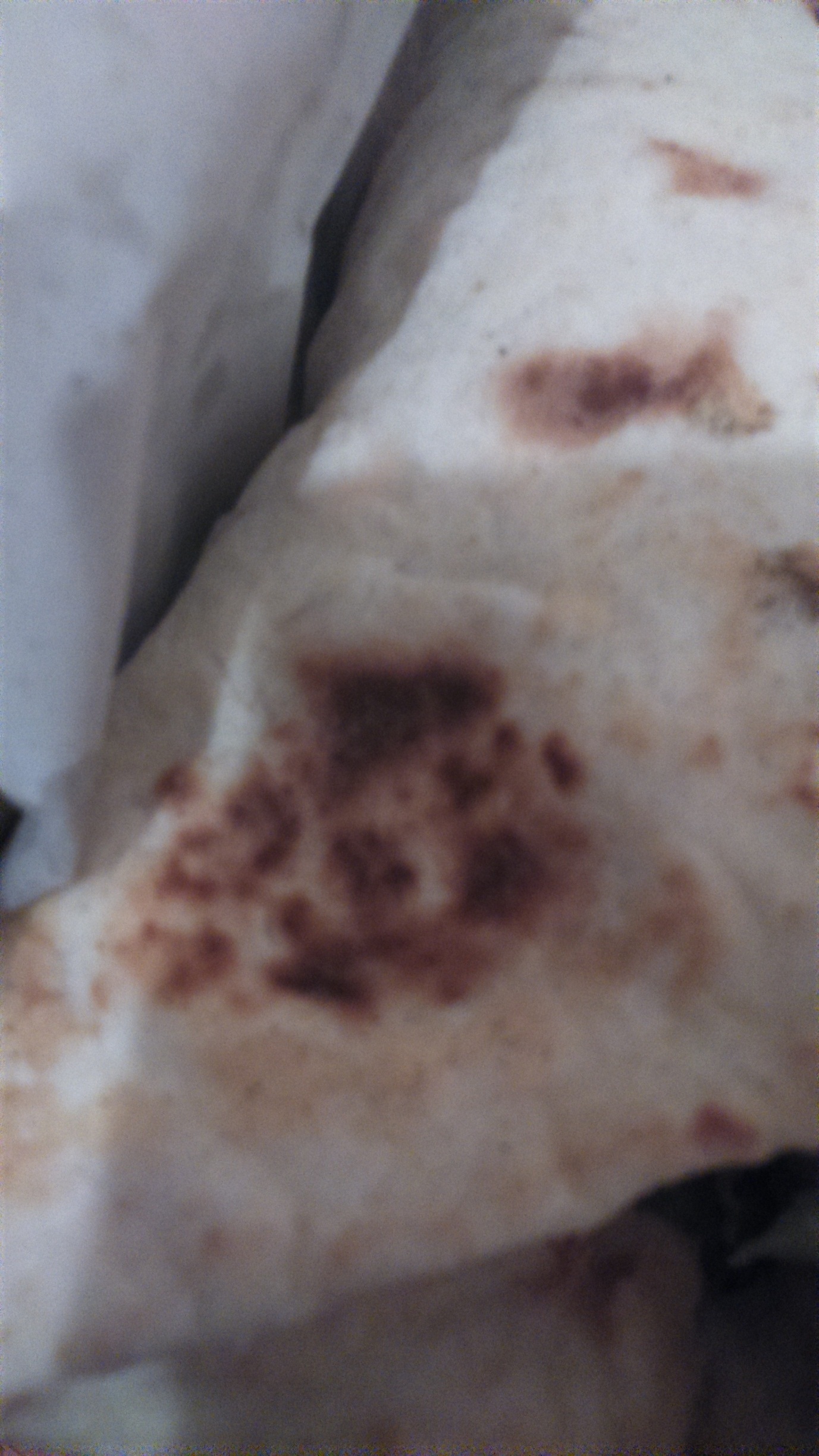 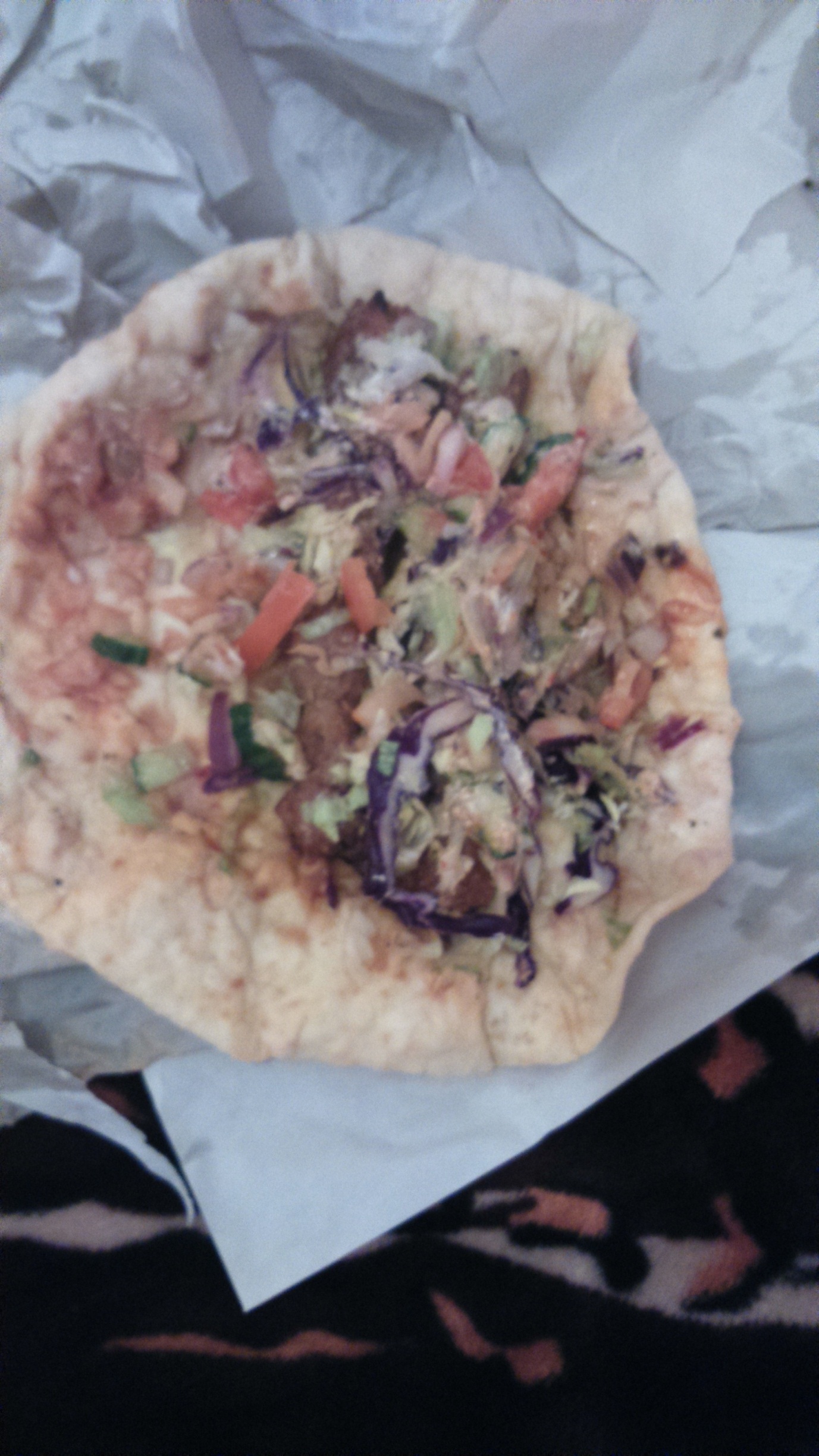 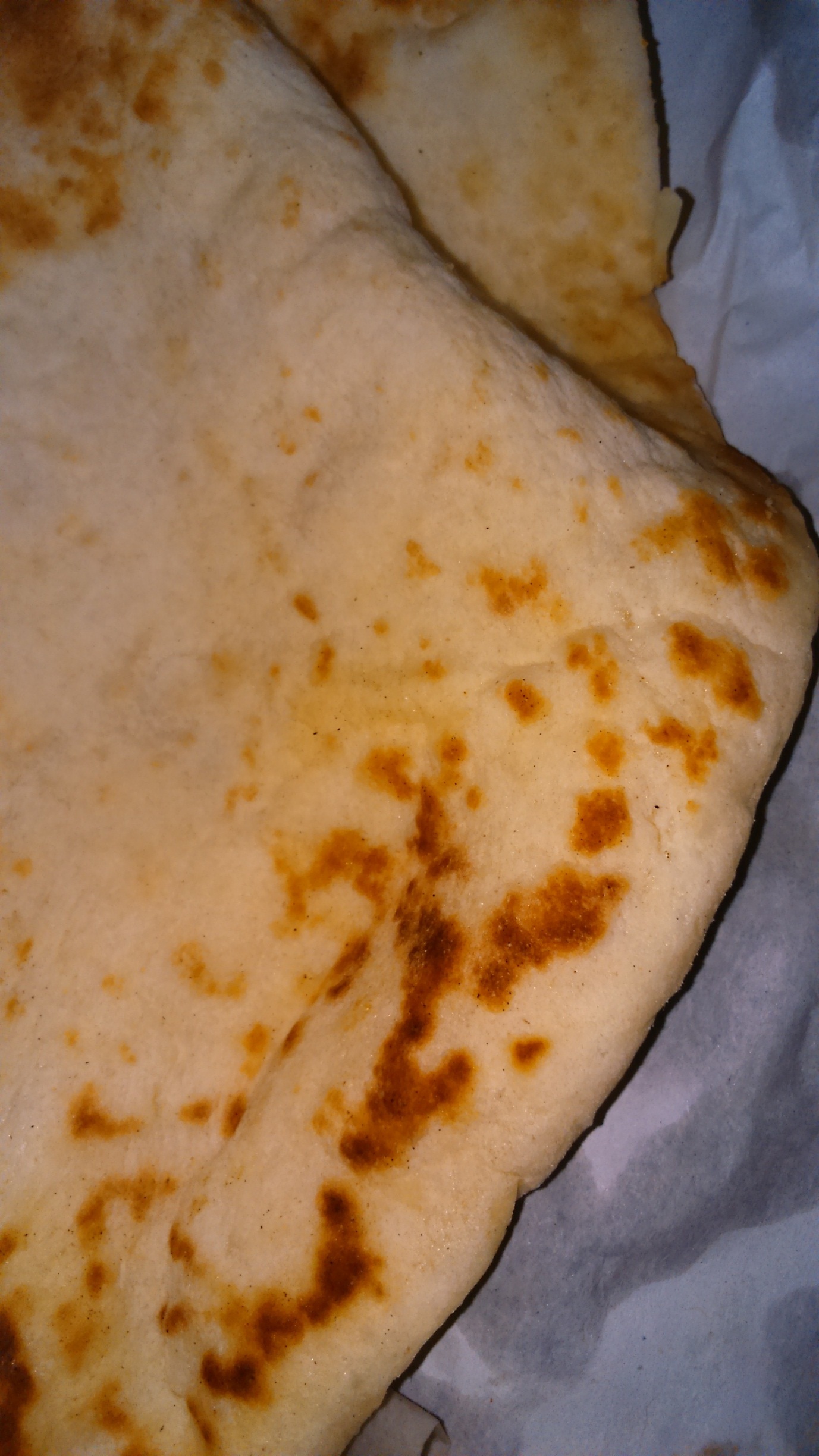 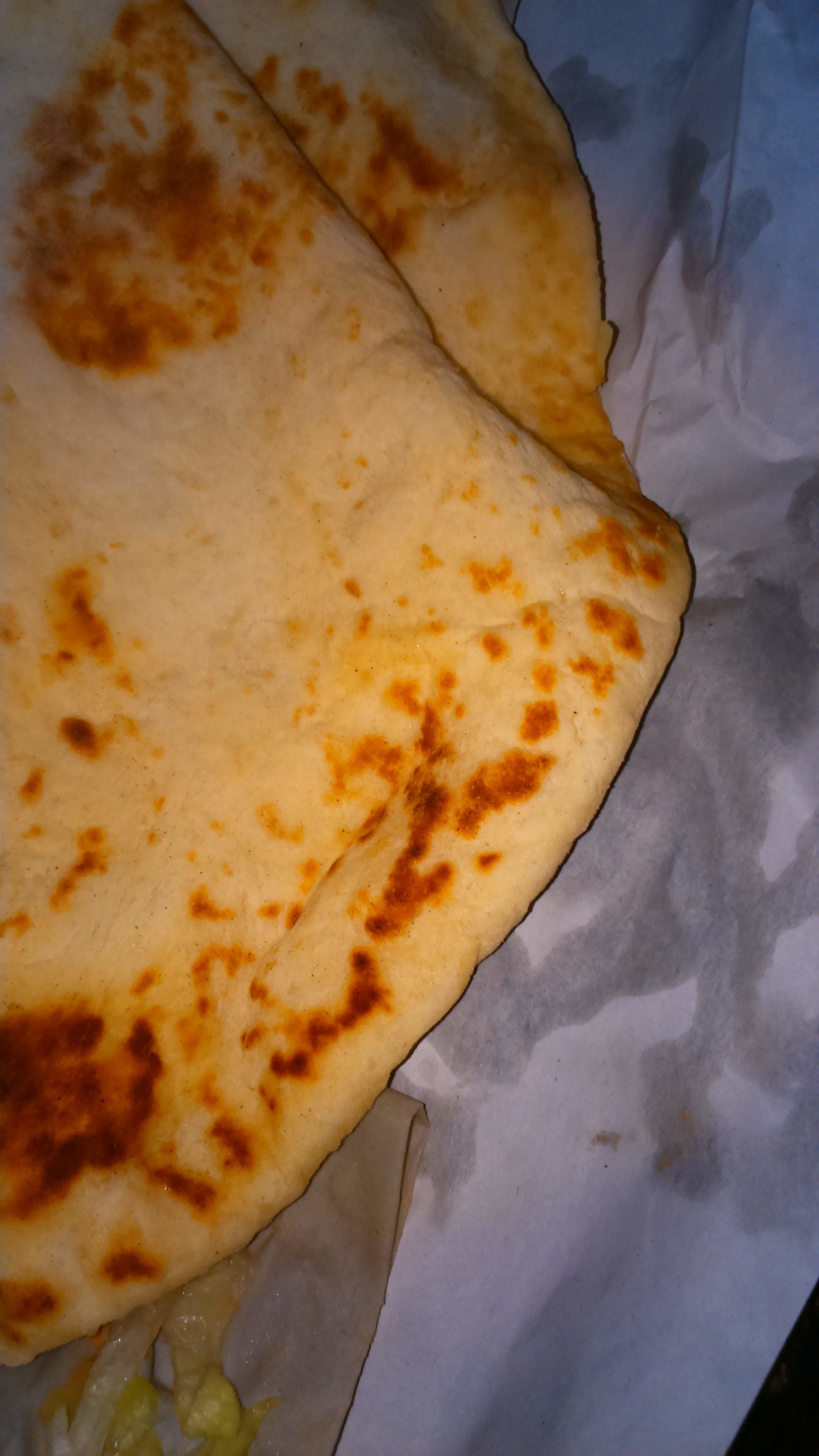 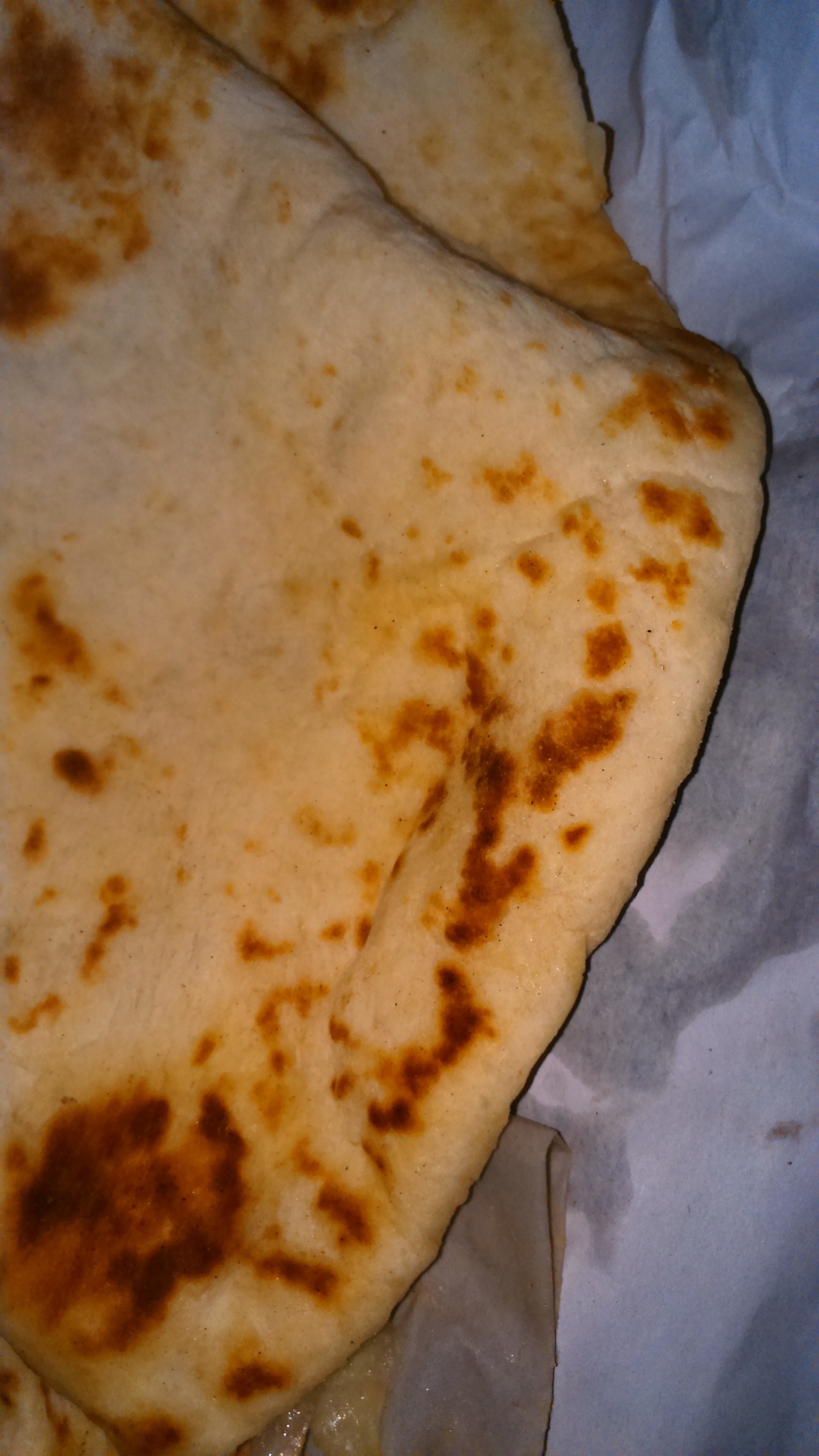 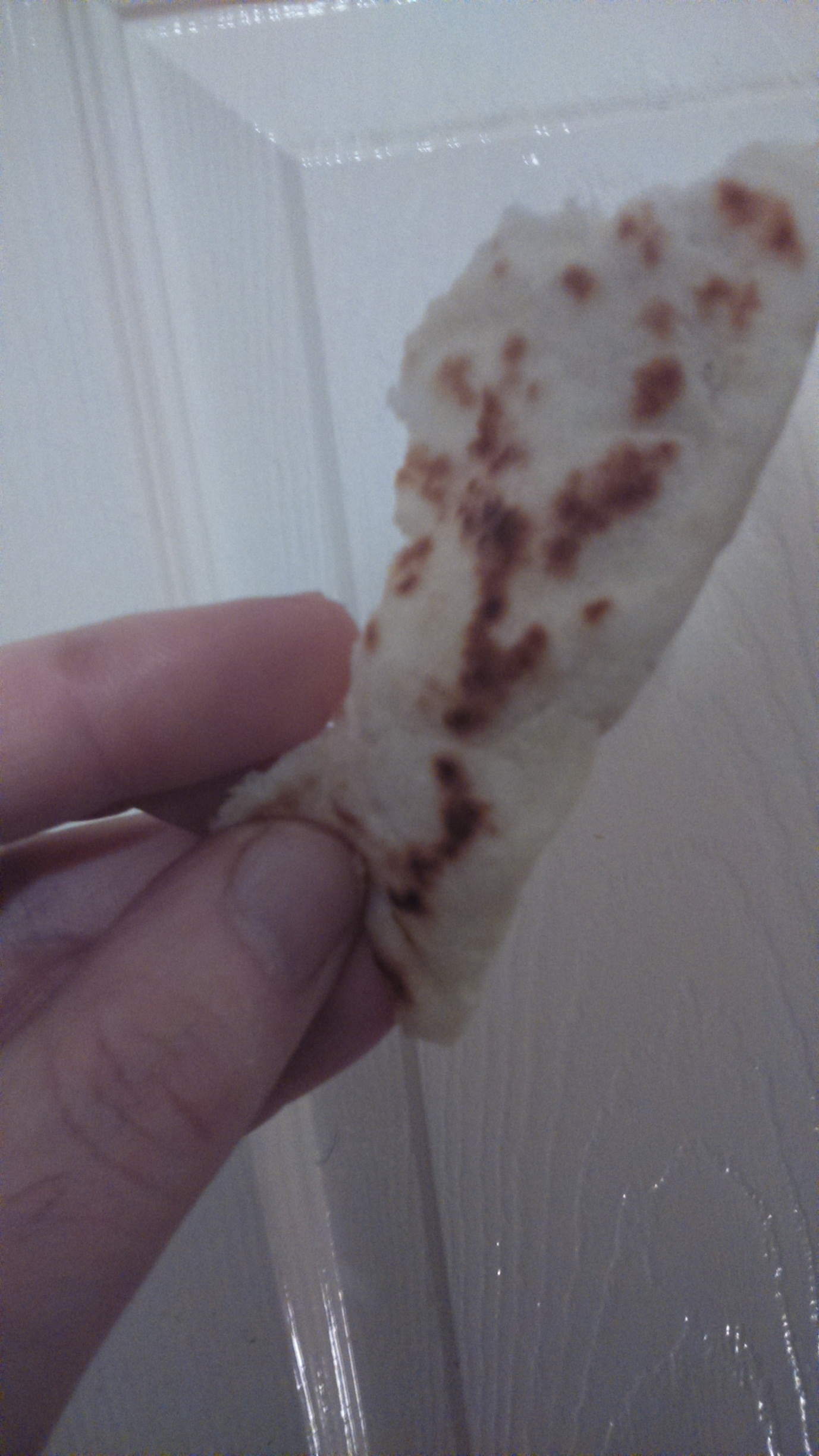 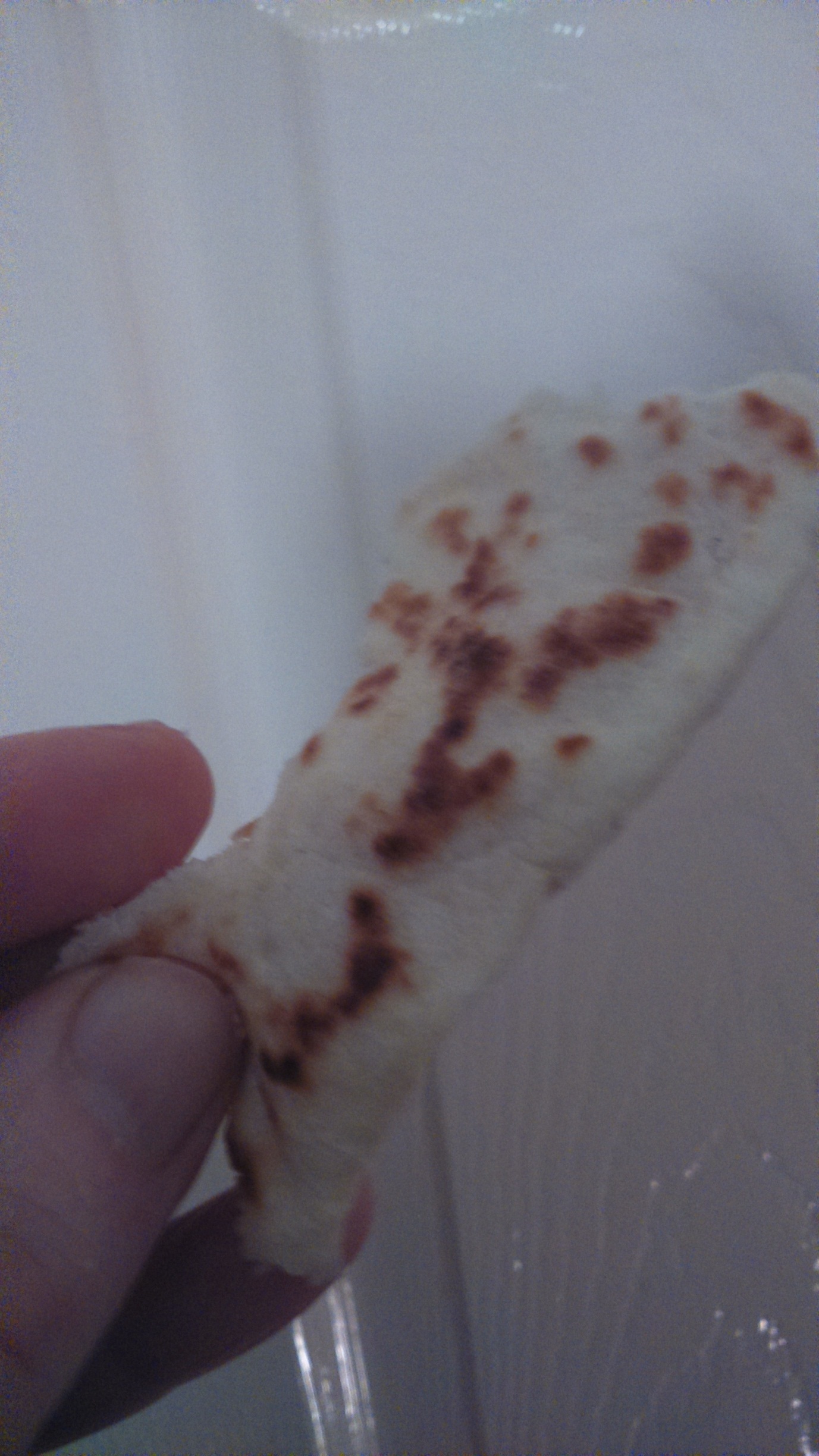 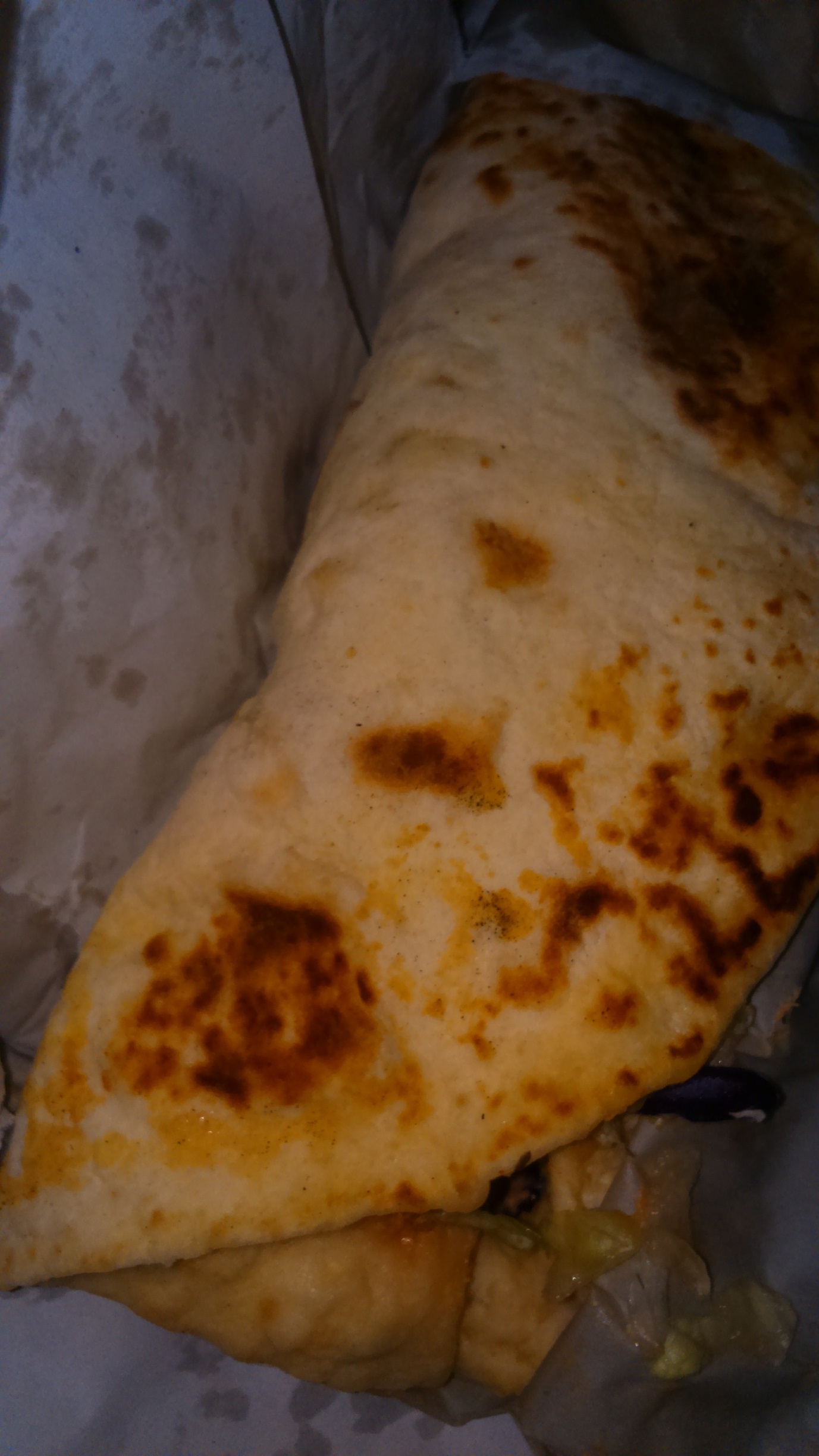 